January 23, 2014 Agenda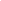 BOARD OF SELECTMENAGENDAThursdayJanuary 23, 2014Board of Selectmen Meeting Room7:00 p.m.The listing of matters are those reasonably anticipated by the Chair, which may be discussed at the meeting.  Not all items may in fact be discussed and other items not listed may be brought up for discussion to the extent permitted by law.  Warrants/Board of Selectmen Business:   Approve Minutes of November 20th and December 18, 2013         Accept for review minutes of January 8, 2014         Vote to release Executive Session Minutes of November 1, 2011         Sign ABCC Population Affidavit.         Capital Budget Committee – Appoint BOS MemberCommunications and Reports from Boards, Commissions, and Town Officials:       Letter of recommendation from CPC to hire grant writer.       Letter of recommendation from Finance Committee to hire part-time secretary.Correspondence from the Public to Determine a Course of Action:      Act on request from the Girl Scouts to use Town Hall Parking Lot to hold a drive thru                     cookie booth. (See attached memo for dates)Public Comment Period:  Administrator’s Report:Update on Performance Evaluation processAnnounce Transfer Station Stickers are available - $75.00Waste Management hauling contract.Adjourn